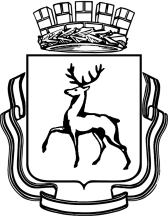 ДЕПАРТАМЕНТ ОБРАЗОВАНИЯАДМИНИСТРАЦИИ ГОРОДА НИЖНЕГО НОВГОРОДАМУНИЦИПАЛЬНОЕ АВТОНОМНОЕ ОБЩНОБРАЗОВАТЕЛЬНОЕ УЧРЕЖДЕНИЕ«ШКОЛА № 118 С УГЛУБЛЕННЫМ ИЗУЧЕНИЕМ ОТДЕЛЬНЫХ ПРЕДМЕТОВ»ПЛАНмероприятий в период осенних каникул 2017/2018 учебного года.Культурно- массовые мероприятия.Культурно- массовые мероприятия.Культурно- массовые мероприятия.Культурно- массовые мероприятия.Культурно- массовые мероприятия.Викторина «Писатели Нижегородской земли»31.109.00Школьная библиотека2-4 классы50 челЗаведующая библиотекой Киселева М.М.Викторина «История праздника День народного единства»01.1110.00Актовый зал5-7 классы60 челЗаведующая библиотекой Киселева М.М.Квест- игра «РДШ 3 года вместе»03.1110.00Территория школы8-10 классы50 челПедагог-организатор Красильникова О.И.Классные руководителиВикторины, посвященные Дню Народного Единства02.11Информационный центр школы5-е классыПедагог-организатор Красильникова О.И.Классные руководителиТренинговые занятия по сплочению 30.1031.101.112.113.11Зеленая комната 5 классыПедагоги психологиМастер-класс: «Поздравительная открытка»Мастер класс: «Подарок маме»Мастер-класс по изготовлению поделки к Дню Народного Единства30.1011.00Учебные кабинеты1 классыКлассные руководители«Веселая математика с УЧИ.РУ»01.119.00Учебные кабинеты1 «Г» класс1 «Д» класс1 «Е» классКлассные руководителиКлассный час «День народного единства»02.1110.00Кабинет 1.071 «З» классКлассный руководитель Чижова М.Г.Мастер-класс «Волшебство осени»31.108.00Кабинет 2.062 «В» классКлассный руководительБычкова В.С.Мастер-класс айрис-фолдинг «Клиновый лист»30.1012.00Кабинет 3.082 «Г» классКлассный руководительКолчина В.В.Устный журнал «День народного единства»31.1010.00Кабинет 3.082 «Г» классКлассный руководительКолчина В.В.Мастер-класс «Народные умельцы»01.1110.00Кабинет 1.063 «А» классКлассный руководительЛазарева Н.А.Мастер-класс «Рисунок на воде»30.1014.00Кабинет 2.094 «Б» классКлассный руководительДадашзаде А.А.Мастер-класс «Кукла-оберег»31.1010.00Кабинет 1.465 «Д» классКлассный руководительФедорченко С.Ю.«За самоваром»28.1014.00Кабинет 2.346 «Б» классКлассный руководительБисярина Г.А.«Стартин»31.1010.00Кабинет 1.486 «В» и 6 «Г»классыКлассные руководителиБарабанова А.В.Курзакова К.А.Викторина «4 ноября»31.1012.00Кабинет 3.467 «Б» классКлассный руководительДраничникова П.С.Круглый стол «День народного единства»31.1011.00Учебный кабинет7 «Г» классКлассный руководительСосенкова С.А.Деловая игра «Учись дружить»2.1111.00Кабинет 2.037 «Д» классКлассный руководительБелорунова Л.В.Чаепитие «В кругу друзей»30.1115.00Кабинет 3.439 «А» и 9 «В»классыКлассные руководителиТрегубенко Ю.В.Кулакова А.С.Деловая игра «Конфликты в нашей жизни»01.1110.00Кабинет 3.519 «Г» классКлассный руководительШевелева Ю.А.День именинника30.1012.00Кабинет 1.4911 «Б» классКлассный руководительПрокофьева А.И.Мастер-класс «Осенние букеты»31.10.10.0012.00Кабинет 3.062 «Б» класс3 «Г» класс3 «Б» класс2 «Е» класс4 «А» класс2 «А» классКлассный руководительСпирина Н.А.Кирсанова А.А.Щукина Е.В.День именинника30.10.10.0013.00Кабинет 3.34Кабинет 2.095 «А» класс3 «Д» классКлассный руководительВанюкова А.А.Ястребова Л.Н.Мастер-класс «Игрушки из поролона»31.10.10.00Кабинет 2.074 «Г» классКлассный руководительСмирнова Е.А.ИТОГО: Спортивно- оздоровительные мероприятияСпортивно- оздоровительные мероприятияСпортивно- оздоровительные мероприятияСпортивно- оздоровительные мероприятияСпортивно- оздоровительные мероприятияШкольный турнир по шахматам «Белая ладья»02.1113.00рекреация ОУ50 чел1-11 классыПреподаватель физической культуры Бирюков И.В.Соревнование по волейболу31.10.13.00-16.00Спортивный зал ОУ40 чел.Учителя 9-11 классыЗаместитель директора по ВР Башева С.А.Преподаватель физической культуры Лубенец М.К., Прошина Ж.В., Бирюков И.В., Звягин М.А.Зеленов М.А.Соревнования по пионерболу30.10.9.00-11.003.11.9.00-13.00Спортивный зал ОУ1-4 классы5-8 классыПреподаватель физической культуры Звягин М.А.Зеленов М.А.Соревнования по футболу30.1014.30-16.001.11.13.00-15.30Спортивный зал ОУ2-3 классыПреподаватель физической культуры Бирюков И.В.Соревнования по баскетболу30.1013.00-14.3017.00-20.001.11.16.00-20.002.11.13.00-16.003.11.16.00-20.00Спортивный зал ОУ2-3 классы8-9 классы6 классы8-9 классыПреподаватель физической культуры Лубенец М.К.Черпаков И.П.Ринг удачи30.1016.00-19.0031.1016.00-19.0001.11.16.00-19.00Гимнастический зал5-11 классыРяписов И.В.Малые олимпийские игры31.10.9.00-12.30Спортивный зал ОУ1-4 классыПреподаватель физической культуры Звягин М.А.Зеленов М.А.Каратэ31.10.19.00-21.003.11.19.00-21.00Спортивный зал ОУЧичаров А.В.Подвижные игры1.11.9.00-13.0002.11.9.00-13.00Спортивный зал ОУ1-4 классы5-8 классыПреподаватель физической культуры Звягин М.А.Зеленов М.А.Прошина Ж.В.Матч между группами футбол-баскетбол3.11.13.00-16.00Спортивный зал ОУ2-3 классыПреподаватель физической культуры Лубенец М.К.ИТОГО: Экскурсии, посещение театров и кинотеатров.Экскурсии, посещение театров и кинотеатров.Экскурсии, посещение театров и кинотеатров.Экскурсии, посещение театров и кинотеатров.Экскурсии, посещение театров и кинотеатров.Посещение кинотеатра30.1011.303.11.10.15к/р. Буревестник100 чел1 классы2 «Б» класс3 «Г» класс3 «Б» класс2 «Е» класс4 «А» класс2 «А» класс110 чел.4 «Б» класс25 чел.Классный руководительВолжанина С.Е.Лаврова Т.Г.Пяновская И.П.Классный руководительСпирина Н.А.Кирсанова А.А.Щукина Е.В.Дадашзаде А.А.Экскурсия в конно-спортивный клуб29.1011.00-30 чел2В классКлассный руководительБычкова В.С.Мюзикл «Дубровский»02.1117.30Камерный музыкальный театр50 чел.9В класс9А классКлассный руководительКулакова А.С.Трегубенко Ю.В.Экскурсия в осенний парк31.1014.0031.10.12.00Сормовский парк21 чел.3А класс3 «Д» классКлассный руководительЛазарева Н.А.Ястребова Л.Н.Парк Чудес Галилео02.1111.00Н. Новгород,Ул. Казанское шоссе, 1123 чел5В классКлассный руководительНабоких И.ОюПосещение кинотеатра «Смена»01.1110.00-20 чел5Д классКлассный руководительФедорченко С.Ю.Экскурсия на т/к Волга01.109.30-26 чел.6А классКлассный руководительКривенкова Г.Л.Спектакль «Маленький принц»31.1011.00ТЮЗ23чел.6Б классКлассный руководительБисярина Г.А.Спектакль «Алые паруса»01.1112.00театр «Вера»22 чел.6В класс24чел.7Б класс23 чел.6 «Г» классКлассные руководителиБарабанова А.В.Драничникова П.С.Курзакова К.А.Спектакль «Колокола - лебеди»02.1111.00театр «Вера»7Г класс23 челКлассный руководительСосенкова С.А.Экскурсия в «Музей горного дела»31.10.Пишелань, Арзамаского района8Г класс24 чел.Классный руководительЧерезова С.А.Посещение кинотеатра 31.1015.001.11.12.00ТРЦ «Золотая миля»20 чел9Г класс5 «А» классКлассный руководительШевелева Ю.А.Ванюкова А.А.«Салют-7»31.10.15.00ТРЦ «Седьмое небо»21 чел.10 «Б» классКлассный руководительПахомова В.В.Боулинг03.11.14.00ТРЦ Фантастика21 чел.10 «Б» классКлассный руководительПахомова В.В.Экскурсия в пожарную часть30.1013.0023 чел.4 «А» классКлассный руководительЩукина Е.В.Экскурсия в музей противопожарной безопасности 30.10.12.00Парк им. 1 мая24 чел.4 «Г» классКлассный руководительСмирнова Е.А.5.Работа с детьми "группы риска" (находящиеся в трудной жизненной ситуации, состоящие на профилактических учетах)5.Работа с детьми "группы риска" (находящиеся в трудной жизненной ситуации, состоящие на профилактических учетах)5.Работа с детьми "группы риска" (находящиеся в трудной жизненной ситуации, состоящие на профилактических учетах)5.Работа с детьми "группы риска" (находящиеся в трудной жизненной ситуации, состоящие на профилактических учетах)5.Работа с детьми "группы риска" (находящиеся в трудной жизненной ситуации, состоящие на профилактических учетах)Работа «Родительского патруля»Работа «Родительского патруля»Работа «Родительского патруля»Работа «Родительского патруля»Работа «Родительского патруля»Занятие с элементами тренинга «Свобода выбора»30.10.12.00Кинозал ОУ25 чел.7-9 классСоциальный педагог Селезнева С.Г., классные руководители 1-11 классовИнтеллектуальная игра «Знаешь ли ты закон?»31.10.12.00Кабинет ОУ20 чел.Социальный педагог Селезнева С.Г., классные руководители 5-6 классовЗанятие с элементами тренинга «Давайте жить дружно»01.10.12.00Кинозал ОУ25 чел.2-4 классСоциальный педагог Селезнева С.Г., классные руководители 2-4 классов5.Работа с семьей5.Работа с семьей5.Работа с семьей5.Работа с семьей5.Работа с семьейРабота «Родительского патруля»03.1120.00Территория микрорайона8 классыЗаместитель директора по ВР Башева С.А.Социальный педагог Селезнева С.Г., психолог Михайлычев А.С.